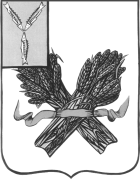 АДМИНИСТРАЦИЯПУГАЧЕВСКОГО  МУНИЦИПАЛЬНОГО РАЙОНА                                              САРАТОВСКОЙ ОБЛАСТИУПРАВЛЕНИЕ   ОБРАЗОВАНИЯП Р И К А Зот 02 марта   2015  г.                                                                 №  52О проведении репетиционного экзамена по математикеВ соответствии с приказом Министерства образования Саратовской области «О проведении репетиционного экзамена по математике» от 25.02.2015года № 484, Порядком проведения репетиционного экзамена по математике для обучающихся, завершающих освоение образовательных программ основного общего образования, в 2015 году, Порядком проведения государственной итоговой аттестации по образовательным программам основного общего образования, утвержденным приказом Министерства образования и науки Российской Федерации от 25 декабря 2013 года № 1394, в целях организованного проведения на территории Пугачевского муниципального района государственной итоговой аттестации по образовательным программам основного общего образования приказываю:Провести  18 марта 2015 года репетиционный экзамен по математике для обучающихся, завершающих освоение образовательных программ основного общего образования, в форме основного государственного экзамена. Начало  репетиционного экзамена в 10.00 часов по местному времени.Местом проведения экзамена утвердить пункты проведения экзамена (далее – ППЭ) в следующих общеобразовательных учреждениях:- Муниципальное общеобразовательное учреждение «Средняя общеобразовательная школа № 2 города Пугачева Саратовской области»;- Муниципальное общеобразовательное учреждение «Средняя общеобразовательная школа № 14 города Пугачева Саратовской области имени П.А.Столыпина»;- Муниципальное общеобразовательное учреждение «Средняя общеобразовательная школа с.Старая Порубёжка Пугачевского района Саратовской области»;- Муниципальное общеобразовательное учреждение «Средняя общеобразовательная школа с.Клинцовка Пугачевского района Саратовской области»;2.  Утвердить порядок тиражирования КИМ, формированияиндивидуальных комплектов для обучающихся, обеспечивающий информационную безопасность экзаменационных материалов (Приложение 1)Муниципальному координатору ГИА Шляпниковой Е.Ф.:3.1 Организовать проведение репетиционного экзамена по математике для обучающихся, завершающих освоение образовательных программ основного общего образования, в форме основного государственного экзамена 18 марта 2015 года.3.2. Доставить бланки ответов обучающихся, завершающих освоение образовательных программ основного общего образования в ГАУ СО «РЦОКО» 19 марта 2015 года в соответствии с графиком приема бланков ответов.3.3. В срок до 26 марта 2015 года представить в министерство образования Саратовской области информацию по итогам проведения репетиционного экзамена по математике (Приложение 2)3.4. В день проведения репетиционного экзамена до 15.00 часов  направить отчёт об участниках репетиционного   экзамена (Приложение 3) в адрес министерства образования по электронной почте edu64gia@gmail.com.4. Руководителям общеобразовательных учреждений:4.1. Организовать оперативное консультирование всех категорий участников государственной итоговой аттестации по образовательным программам основного общего образования через официальные сайты в сети Интернет по вопросам организации и проведения  репетиционного экзамена по математике в срок до 16 марта 2015 года.4.2. Представить в управление образования информацию об отметках  по математике по итогам III четверти (II триместра) обучающихся, завершающих освоение образовательных программ основного общего образования, в срок до 13 марта 2015 года в электронном виде    (Приложение 4).4.3. В организацию учебно-воспитательного процесса при проведении репетиционного экзамена внести изменения, обеспечивающие занятость всех обучающихся, не участвующих в репетиционном экзамене.4.4. Общеобразовательным учреждениям, закрепленным за ППЭ, тиражировать справочные материалы с использованием демонстрационного варианта экзаменационной работы по математике, утвержденного руководителем ФГБНУ «Федеральный институт педагогических измерений»   О.А. Решетниковой 10 ноября 2014 года и передать их  в образовательную организацию, на базе которой будет размещено закрепленное ППЭ,  в срок до 11 марта 2015 года.4.5.  Итоги репетиционного экзамена довести до сведения учителей-предметников, классных руководителей, обучающихся и их родителей (законных представителей), обсудить на заседаниях педагогических советов, методических объединений.4.6. Подробные решения заданий, включенных в КИМ репетиционного экзамена разобрать на уроках, разместить на информационных стендах, сайте общеобразовательного учреждения в срок не позднее 3-х дней после проведения репетиционного экзамена.5. Руководителям общеобразовательных учреждений, на базе которых будут размещены ППЭ: 	5.1. Создать условия для проведения репетиционного экзамена по математике в установленные сроки в соответствии с Порядком проведения государственной итоговой аттестации по образовательным программам основного общего образования, утвержденным приказом Министерства образования и науки Российской Федерации от 25 декабря 2013 года № 1394, Порядком проведения репетиционного экзамена по математике для обучающихся, завершающих освоение образовательных программ основного общего образования, утверждённым приказом министерства образования Саратовской области от 25.02.2015 года № 484.5.2.  Подготовить черновики с угловым штампом  в верхнем левом углу листа формата А4 того общеобразовательного учреждения, на базе которого будет размещено закрепленное ППЭ, из расчета 2 экземпляра на одного обучающегося.5.3. В день проведения репетиционного экзамена до 12.00 часов  направить отчёт об участниках репетиционного   экзамена (Приложение 5) в адрес управления образования  по электронной почте                            mc-pugachev@mail.ru    6.  Руководителям ППЭ обеспечить  проведение репетиционного экзамена по математике в соответствии с Порядком проведения репетиционного экзамена по математике для обучающихся, завершающих освоение образовательных программ  основного общего образования, в 2015 году, утвержденным приказом министерства образования от 25.02.2015 года   № 484.7. 	   Рощиной Е.А. разместить на сайте управления образования Порядок проведения репетиционного экзамена по математике, утвержденный приказом министерства образования Саратовской области от 25.02.2015 г № 484, приказ министерства образования Саратовской области от 25.02.2015 г № 484, приказ управления образования  Пугачевского муниципального района «О проведении репетиционного экзамена по математике» от 02.03.2015 г  № 52   до 16 марта 2015 года.8.    Персональную ответственность за соблюдение Порядка проведения репетиционного экзамена несут муниципальные координаторы ГИА Шляпникова Е.Ф., Максина Н.А. руководители образовательных организаций, руководители ППЭ, школьные координаторы ГИА, педагогические работники, назначенные организаторами.9.   Ответственность за информационную безопасность возложить на муниципальных координаторов Шляпникову Е.Ф., Максину Н.А., руководителей ППЭ.10.	 Контроль за исполнением настоящего приказа возложить на заместителя        начальника управления образования Е.П.Баннову Начальник  управления  образования			        С.М.Мамыкина        Приложение 1Порядок тиражирования КИМ, формирования индивидуальных комплектов для обучающихся, обеспечивающий информационную безопасность  экзаменационных материалов.Муниципальные координаторы  ГИА:16 марта  2015 года получают в РЦОКО бланки ответов для проведения репетиционного экзамена по математике (Шляпникова Е.Ф.)17 марта 2015 года: получают электронные варианты КИМ для проведения репетиционного экзамена по математике (Максина Н.А.) тиражируют бумажные варианты КИМ в управлении образования Пугачевского района (Шляпникова Е.Ф., Максина Н.А.)формируют индивидуальные экзаменационные комплекты обучающихся (один вариант КИМ, бланк ответов №1 и №2) и  помещают каждый индивидуальный комплект в отдельный файл (Шляпникова Е.Ф., Максина Н.А.)обеспечивают хранение в сейфе индивидуальных комплектов до 7.30 ч 18 марта 2015 года           (Шляпникова Е.Ф.)Руководители ППЭ:2.1. Получают в управлении образования Пугачевского района 18 марта 	2015 года в 7.30 ч индивидуальные экзаменационные комплекты   	обучающихсяОбеспечивают информационную безопасность экзаменационных материалов до начала репетиционного экзамена.                                 Приложение 	2Приложение 5 Отчет по итогам проведения репетиционного экзаменаНаименование муниципального района (городского округа)Наименование муниципального района (городского округа)Схема проведения 
(ППЭ, ОО по месту обучения)Количество, сформированных ППЭКоличество ОО, принявших участие в репетиционном экзамене по математикеКоличество классов, принявших участие в репетиционном экзамене по математикеКоличество обучающихся, принявших участие в репетиционном экзамене по математике, всегов том числе на дому Количество организаторов, обеспечивающих проведение репетиционного экзамена по математике, всегов том числе, которые будут принимать участие в ГИАКоличество руководителей ППЭ, обеспечивающих проведение репетиционного экзамена по математикеТипичные ошибки в бланках № 1: бланк заполнен синей или черной шариковой ручкой; не заполнены поля «Дата», «КОД ППЭ», «Код ОО», «Номер аудитории», «Класс. Буква», «Подпись участника тестирования», «Серия документа», «Номер документа»Приложение 3Приложение 3Приложение 3Отчет об участниках репетиционного экзамена по математикеОтчет об участниках репетиционного экзамена по математикеОтчет об участниках репетиционного экзамена по математикеОтчет об участниках репетиционного экзамена по математикеОтчет об участниках репетиционного экзамена по математикеОтчет об участниках репетиционного экзамена по математикеОтчет об участниках репетиционного экзамена по математикеОтчет об участниках репетиционного экзамена по математикеОтчет об участниках репетиционного экзамена по математикеОтчет об участниках репетиционного экзамена по математикеОтчет об участниках репетиционного экзамена по математикеОтчет об участниках репетиционного экзамена по математикеОтчет об участниках репетиционного экзамена по математикеНаименование муниципального района (городского округа)ДатаДатаПредметПлановое число участников экзаменаПлановое число участников экзаменаФактическое число участников экзаменаФактическое число участников экзаменаКоличество отсутствующихПричина отсутствияПричина отсутствияПричина отсутствияПричина отсутствияНаименование муниципального района (городского округа)ДатаДатаПредметПлановое число участников экзаменаПлановое число участников экзаменаФактическое число участников экзаменаФактическое число участников экзаменаКоличество отсутствующихПричина отсутствияПричина отсутствияПричина отсутствияПричина отсутствияПриложение 4Отчет об отметках по математике по итогам III четверти (II триместра) обучающихся, завершающих освоение образовательных программ основного общего образованияПриложение 4Отчет об отметках по математике по итогам III четверти (II триместра) обучающихся, завершающих освоение образовательных программ основного общего образованияПриложение 4Отчет об отметках по математике по итогам III четверти (II триместра) обучающихся, завершающих освоение образовательных программ основного общего образованияПриложение 4Отчет об отметках по математике по итогам III четверти (II триместра) обучающихся, завершающих освоение образовательных программ основного общего образованияПриложение 4Отчет об отметках по математике по итогам III четверти (II триместра) обучающихся, завершающих освоение образовательных программ основного общего образованияПриложение 4Отчет об отметках по математике по итогам III четверти (II триместра) обучающихся, завершающих освоение образовательных программ основного общего образованияПриложение 4Отчет об отметках по математике по итогам III четверти (II триместра) обучающихся, завершающих освоение образовательных программ основного общего образования№ п\пНаименование муниципального района (городского округа)Наименованиеобразовательной организации(сокращенное в соответствии с ЕГРЮЛ)Наименованиеобразовательной организации(сокращенное в соответствии с ЕГРЮЛ)Код ООКлассФамилияИмяОтчествоОтметка за III четверть (II триместр)Отчет об участниках репетиционного экзамена по математике (при проведении репетиционного экзамена в ППЭ)Отчет об участниках репетиционного экзамена по математике (при проведении репетиционного экзамена в ППЭ)Отчет об участниках репетиционного экзамена по математике (при проведении репетиционного экзамена в ППЭ)Отчет об участниках репетиционного экзамена по математике (при проведении репетиционного экзамена в ППЭ)Отчет об участниках репетиционного экзамена по математике (при проведении репетиционного экзамена в ППЭ)Отчет об участниках репетиционного экзамена по математике (при проведении репетиционного экзамена в ППЭ)Отчет об участниках репетиционного экзамена по математике (при проведении репетиционного экзамена в ППЭ)Отчет об участниках репетиционного экзамена по математике (при проведении репетиционного экзамена в ППЭ)Отчет об участниках репетиционного экзамена по математике (при проведении репетиционного экзамена в ППЭ)Отчет об участниках репетиционного экзамена по математике (при проведении репетиционного экзамена в ППЭ)Наименование муниципального района (городского округа)ДатаПредметКод ППЭНаименование ОО, на базе которой расположен ППЭПлановое число участников экзаменаФактическое число участников экзаменаКоличество отсутствующихСписок обучающихся, отсутствующих на экзамене (ФИО, ОО, класс, причина)